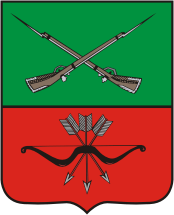 ЗАПОРОЖСКАЯ ОБЛАСТЬ__________________________________________________________________РАСПОРЯЖЕНИЕВРЕМЕННО ИСПОЛНЯЮЩЕГО ОБЯЗАННОСТИ ГУБЕРНАТОРА ЗАПОРОЖСКОЙ ОБЛАСТИО Координационном совете при Губернаторе Запорожской области по
взаимодействию с российским движением детей и молодежи«03» 11. 2022 г.                                                                                              №17-рВ целях оказания поддержки и содействия российскому движению детей и молодежи, его региональным, местным и первичным отделениям, в соответствии с частью 7 статьи 6 Федерального закона от 14 июля 2022 года № 261-ФЗ «О российском движении детей и молодежи», руководствуясь Положением о Военно-гражданской администрации:РАСПОРЯЖАЮСЬ:Создать Координационный совет при Губернаторе Запорожской области по взаимодействию с российским движением детей и молодежи, его региональным, местным и первичным отделениями и утвердить его состав по должностям (Приложение № 1)Утвердить Положение о Координационном совете при Губернаторе Запорожской области по взаимодействию с российским движением детей и молодежи, его региональными, местными и первичными отделениями (Приложение № 2).Контроль за выполнением настоящего Распоряжения возложить на Заместителя Председателя Совета министров по инфраструктурному Военногражданской администрации Запорожской области.Настоящее Распоряжение вступает в силу со дня его подписания.                                                                             Приложение № 1
                                                                         к Распоряжению врио Губернатора
                                                                             Запорожской областиСОСТАВКоординационного совета при Губернаторе Запорожской области по взаимодействию с российским движением детей и молодежи, его региональным, местным и первичными отделениями по должностямВрио Губернатора области, председатель совета;Председатель Совета министров Военно-гражданской администрации Запорожской области, заместитель председателя совета;Министр по молодежной политике Военно-гражданской администрации Запорожской области, секретарь совета.Члены совета:Заместитель Председателя Совета министров Военно-гражданской администрации Запорожской области;Министр финансов Военно-гражданской администрации Запорожской области;Министр экономического развития Военно-гражданской администрации Запорожской области;Министр образования и науки Военно-гражданской администрации Запорожской области;Министр труда и социальной политике Военно-гражданской администрации Запорожской области;Начальник Департамента здравоохранения Военно-гражданской администрации Запорожской области;Начальник ГУВД Запорожской области.          Приложение № 2                                                                     к Распоряжению врио Губернатора
                                                                   Запорожской областиПОЛОЖЕНИЕо Координационном совете при Губернаторе Запорожской области
по взаимодействию с российским движением детей и молодежи, его
региональными, местными и первичными отделениямиКоординационный совет при Губернаторе Запорожской области по взаимодействию с российским движением детей и молодежи, его региональными, местными и первичными отделениями (далее - Совет) является совещательным и консультативным органом, образованным в целях оказания поддержки и содействия российскому движению детей и молодежи, его региональным, местным и первичным отделениям (далее - Движение).Совет в своей деятельности руководствуется Конституцией Российской Федерации, федеральными конституционными законами, федеральными законами, указами и распоряжениями Президента Российской Федерации, постановлениями и распоряжениями Правительства Российской Федерации, положением Военно-гражданской администрации Запорожской области, а также настоящим Положением.Основными задачами совета являются:разработка основных направлений поддержки и содействия Движению;организация взаимодействия органов исполнительной власти Военно-гражданской администрации Запорожской области, органов местного самоуправления Военно-гражданской администрации Запорожской области, детских и молодежных организаций Военно-гражданской администрации Запорожской области, общественных, научных и других организаций по вопросам содействия Движению.Совет для решения возложенных на него задач имеет право:запрашивать в установленном порядке от территориальных органов федеральных органов исполнительно власти, органов исполнительной власти Военно-гражданской администрации Запорожской области, органов местного самоуправления Военно-гражданской администрации Запорожской области, общественных объединений и организаций материалы и иную информацию, необходимую для решения вопросов, входящих в его компетенцию;приглашать на свои заседания должностных лиц территориальных органов федеральных органов исполнительной власти, органов исполнительной власти Военно-гражданской администрации Запорожской области, органов местного самоуправления Военно-гражданской администрации Запорожской области, представителей общественных объединений и других заинтересованных лиц.Состав Совета утверждается распоряжением врио Губернатора Запорожской области.В состав Совета входят председатель Совет, заместитель председателя Совета, секретарь совета и члены Совета.Председателем Совета является врио Губернатора Запорожской области.Председатель Совета:осуществляет общее руководство работой Совета;председательствует на заседаниях Совета.В отсутствие председателя Совета его обязанности исполняет заместитель председателя Совета.Совет в соответствии с возложенными на него задачами может создавать из числа своих членов, а также из числа привлеченных к его работе заинтересованных лиц, не входящих в состав Совета, рабочие группы. Состав рабочей группы и ее положения утверждаются на заседании Совета.Организационно-техническое сопровождение деятельности Совета осуществляет секретарь Совета.Секретарь Совета:осуществляет работу по подготовке заседаний Совета, формирует повестку дня заседания Совета;осуществляет сбор материалов по вопросам, подлежащим рассмотрению на заседании Совета;не позднее чем за три рабочих дня до дня проведения заседания информирует членов Совета и заинтересованных лиц, приглашенных на заседание, о дате, месте и времени проведения заседания, о повестке заседания, а также направляет членам Совета материалы по вопросам, подлежащим рассмотрению на заседании Совета;ведет протокол заседания Совета.Члены Совета обязаны лично присутствовать на заседаниях Совета, а при невозможности присутствовать на заседании в срок не позднее 1 рабочего дня до дня проведения заседания Совета извещать об этом секретаря Совета.Члены Совета принимают участие в его работе на общественных началах.Заседания Совета проводятся по мере необходимости, но не реже одного раза в шесть месяцев.Заседания Совета ведет председатель Совета либо в его отсутствие заместитель председателя Совета.Заседание Совета считается правомочным, если на нем присутствует не менее 2/3 от общего числа членов Совета.Решения Совета принимаются открытым голосованием простым большинством голосов присутствующих на заседании членов Совета. При равенстве голосов решающим является голос председательствующего на заседании Совета.В случае несогласия с принятым решением член Совета в течение 1 рабочего дня со дня заседания Совета вправе изложить в письменном виде свое особое мнение, которое подлежит обязательному приобщению к протоколу заседания Совета.Решения Совета оформляются протоколом, который подписывается председательствующим на заседании в течение 5 рабочих дней после проведения заседания Совета. Копии протоколов заседаний Совета рассылаются его членам, заинтересованным территориальным органам федеральных органов исполнительной власти, органам исполнительной власти Военно-гражданской администрации Запорожской области, органам местного самоуправления Военно-гражданской администрации Запорожской области, общественным объединениям и организациям в течении 5 рабочих дней со дня подписания протокола.Принимаемые решения Совета носят рекомендательный характер.Для реализации решений Совета могут издаваться акты Губернатора Запорожской области.Организационное обеспечение деятельности Совета осуществляет Министерство по молодежной политике Военно-гражданской администрации Запорожской области.